May 18, 2024, Winston-Salem, NC Exemplification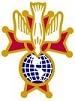 The following “Exemplification Dress Code Form MUST BE COMPLETED, SIGNED, AND SUBMITTED WITH EACH CANDIDATE'S COMPLETED FORM 4 AND BY OBSERVERSAppropriate Dress for Candidate and/or Observers is Black Tuxedo, Plain White Tuxedo Pleated Shirt (with lay down collar - NO wing tip collars), Black Bow Tie, Black Shoes, Black Socks, Black Cummerbund (No vests)  OR    a Dark Suit, White Shirt (with lay down collar - NO wing tip collars), Dark Tie, Black Shoes, Black Socks.  Observers must also wear their social baldric and the PG-113 lapel pin, not the flag lapel pin.  If proper attire, as described above is not followed, you will not be permitted into the chamber.  Candidates will receive a Social Baldric and Fourth Degree pin in the Ante-Chamber after registering with the District Secretary.Clergy to wear their “Blacks” or cassock.Active Duty Military may wear their Class A or Dress Uniform instead of the Black Tuxedo or dark suit.  You also have an option of not wearing the baldric with your dress uniform.I have read and understand the above Dress Code: 		            Signature of Candidate / Observer (please circle one.)							No weapons, concealed or otherwise, are permitted!OBSERVERS MUST ALSO COMPLETE THIS FORM, IF ATTENDING THE LUNCHEON.I fully understand the above requirements and must be in the appropriate dress to be eligible to take my Fourth Degree.  I am to report to the Candidates Registration Desk no later than 1 hour prior to the published start time of the Exemplification (10:00 AM is recommended).  8:30 AM if attending 9:00 AM Mass. Registration desk will open after mass, approximately 10:00 am.PRINT Full Name of Candidate or Observer ________________________________________________Please printWill you be bringing a guest for the luncheon		        YES	      NOPRINT Full Name of Guest_____________________________________________________________Please printA 4th Degree Sir Knight is not considered a guest of a candidate and must complete his own formPlease advise if there are any Dietary Restrictions! ___________________________________________No refund requests will be accepted after 25 MAY 2024ASSEMBLY OFFICERS:    THIS FORM MUST BE COMPLETELY FILLED OUT AND SIGNED BY THE CANDIDATE AND ATTACHED TO THE CANDIDATE'S FORM 4.  BOTH MUST BE SUBMITTED, TOGETHER, TO THE DISTRICT MASTER ALONG WITH A CHECK FROM THE ASSEMBLY MADE OUT TO THE “MASTER'S FUND”.  PERSONAL CHECKS ARE NOT ACCEPTED.Mail to: J.P. Horvat, Jr, DM; 1020 Royal Tern Drive, Hampstead, NC 28443